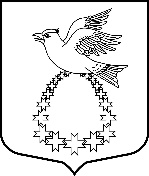 АДМИНИСТРАЦИЯВистинского сельского поселенияКингисеппского муниципального районаЛенинградской областиПОСТАНОВЛЕНИЕ15.11.2023 г.    № 246   О передаче муниципального имущества в постоянное бессрочное пользованиеНа основании Федерального закона от 06.10.2003года № 131-ФЗ «Об общих принципах организации местного самоуправления в Российской Федерации», Устава Вистинского сельского поселения Кингисеппского муниципального района Ленинградской области, Порядка управления и распоряжения имуществом, находящимся в муниципальной собственности МО «Вистинское сельское поселение», утвержденного решением Совета депутатов МО «Вистинское сельское поселение» от 07.06.2016 г. № 23,ПОСТАНОВЛЯЮ:Передать в постоянное бессрочное пользование Муниципальному казенному учреждению культуры «Культурно-досуговый центр «Вистино», муниципальное имущество, согласно Приложению № 1 к настоящему Постановлению.Передачу муниципального имущества оформить актами приема-передачи.Настоящее Постановление вступает в силу с момента принятия и подлежит размещению на официальном сайте Вистинского сельского поселения.Контроль за исполнением настоящего постановления возложить на и.о.главного бухгалтера Иванову Е.Л.Глава администрации                                                           И.Н. СажинаРакитская С.А.Приложение № 1к постановлению  от 15.11.2023 г. № 246ПЕРЕЧЕНЬ НЕДВИЖИМОГО ИМУЩЕСТВА,передаваемого в постоянное бессрочное пользование МКУК «Культурно-досуговый центр «Вистино»N
п/пНаименова-ние объекта недвижимос-тиКатегория земель/Виды разрешенного использованияАдресИнвента-рный номер объекта недвижи-мостиКадастровая стоимость,(руб.)Балансовая стоимость (руб.)Остаточная стоимость(руб.)Общая площадь(м2),Кадастровый(условный) номер;номер кадастрового квартала123456789101.Земельный участок Земли населенных пунктов/Для строительства здания физкультурно-оздоровительного комплексаЛенинградская область, Кингисеппский муниципальный район, Вистинское сельское поселение, дер. Вистино905013933 828 000,003 828 000,003 828 000,0023925+/-10847:20:0202009:3847:20:0202009Итого (по графам 6, 7, 8)Итого (по графам 6, 7, 8)Итого (по графам 6, 7, 8)Итого (по графам 6, 7, 8)3 828 000,003 828 000,003 828 000,00